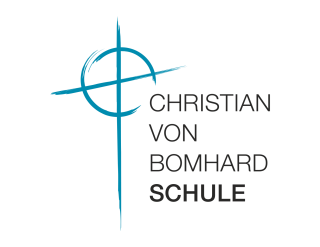 	PraktikumsbestätigungDie Schülerin/der Schüler Name, Vorname der Schülerin/des Schülersaus der 9. Jahrgangsstufe des Christian-von-Bomhard-Gymnasiums Uffenheimhat in unserem UnternehmenName und Standort des Unternehmensvom 25. bis 29. Mai 2020 ein Praktikum absolviert.Das Praktikum umfasste folgende Aufgaben und Tätigkeitsbereiche:________________________	  _____________________________________Ort, Datum				    Unterschrift der/des Verantwortlichen für das Praktikum